Lancashire Enterprise PartnershipStakeholder Engagement Framework2021/22IntroductionAll LEP activity will, to varying degrees, require engagement with our stakeholders.  Building effective relationships with stakeholders is fundamental to the work of the LEP.  The success of the wider work of the LEP, the ambitions of the Strategic Framework and core strategies such as the Local Industrial Strategy is dependent upon our ability to engage constructively with our diverse range of stakeholders.  Collaboration and partnership working is therefore the backbone to our approach in providing the economic leadership to produce positive outcomes for Lancashire's residents and businesses.  DefinitionsStakeholdersStakeholders are those who have some kind of stake in the performance and the future of the LEP.  For the purposes of this Stakeholder Engagement Framework, they are defined as 'those individuals or groups that depend on an organisation to fulfil their own goals, and on whom, in turn, the organisation depends.' Stakeholder EngagementEngagement is a means through which to build better relationships, open dialogue and the process through which the LEP will communicate with identified stakeholders to achieve positive outcomes for the Lancashire economy. Purpose of the Stakeholder Engagement FrameworkThe purpose of the Stakeholder Engagement Framework is to set out the rationale, which identifies the LEP's existing stakeholders, those with whom we wish to work, and we how we aim to gain and retain each stakeholder's involvement, their interest and supporting influence in the LEP's work.  By identifying and engaging with our existing and new stakeholders we will:Understand their needs and expectations of the LEPUnderstand their needs and expectations in relation to strategic development and investment decisionsUnderstand how their input (knowledge, expertise or resource) can contribute to our strategic and investment activity Obtain legitimacy and support for our work, increasing our operational capacity and providing greater public value to businesses and residentsBy engaging with stakeholders we will be able to ensure they:Understand the role of the LEP purpose and function and where the LEP assumes a lead role, a commissioning role, an advisory role or acts a supporting partnerUnderstand their role and relationship with the LEP and how they might engage to align with their strategic objectives, co-producing strategy, programmes and initiatives where appropriate. Understand who, how and why we interact with our stakeholders to ensure they are involved and engaged at the most appropriate level  allowing time to  influence and shape the LEPs  strategic and investment priorities and vice versaExperience transparency of decision-making and performance monitoring and evaluation in the delivery of strategic objectives, outcomes and outputsThe Framework also identifies the tools with which to engage stakeholders according to their levels of interest and influence which will vary according to the area of LEP activity. As a result, this is not intended to be a definitive document – it is fluid and evolving and it will be necessary to develop specific engagement plans as policy initiatives, investment opportunities and sector plans emerge.Strategic Aims of the Stakeholder Engagement FrameworkThe vision of the LEP's Strategic Framework is:'A benchmark LEP delivering growth and prosperity for Lancashire through collaboration and partnership'The LEP's Stakeholder Engagement Framework is our plan which identifies how we will achieve the strategic action within the Strategic Framework to 'Drive a culture of diversity, collaboration and inclusion'.  The LEP is a partnership and is committed to working collaboratively with stakeholders to achieve public value defined as:The provision of strategic economic leadership for Lancashire, providing the impartial and independent voice of business and through a partnership approach will:Set the economic strategy for the countyIdentify the priorities for investmentBid for the resources to deliver the prioritiesCo-ordinate responses to local challenges and identify emerging opportunitiesCommission and deliver in the policy areas of business support, skills, inward investment, transport and innovationAdvocate on behalf of Lancashire's businesses to influence national and local policy making in order to achieve sustainable and competitive economic growth and create jobsThe feedback loop of the Strategic Triangle shows that be engaging more effectively and facilitating knowledge-flows, we will be able to demonstrate how we are able to add public value.  By agreeing the problem, and what we are trying to achieve, we will enhance our legitimacy and support.  This in turn will increase the inputs into the LEP's operational capacity (resource, skills and expertise) thereby creating more outputs to create public value.  Engaging the right people at the right time with a shared sense of ownership and decision-making will then drive a culture of collaboration and establish a knowledge partnership.The ultimate priority for the LEP is to improve the outcomes for business and people who live and work in Lancashire.  This is reflected in our current priorities and programmes of work:Delivery of the Strategic Framework Sector plans for Manufacturing, Energy & Low Carbon, Tourism, Culture & Place, Food & Agriculture, Digital, and HealthDevelopment of the Lancashire Local Industrial StrategyInternationalisation StrategyImplementation of the Innovation PlanImplementation of the Cultural StrategyDevelopment of a Digital StrategyLancashire Skills and Employment Strategic FrameworkImplementation of the Strategic Transport PlanInfluencing and shaping policy and investment (including but not limited to):Post-Brexit investment such as UK Shared Prosperity FundLevelling-up FundNational Infrastructure StrategyEnergy White paperAgriculture Bill and Transition PlanGovernment's 'Plan for Jobs'Skills White PaperNational Tourism Recovery StrategyCultural Recovery StrategyR&D RoadmapArtificial Intelligence RoadmapDelivery of programmes of work Enterprise Zones (including EZ strategy refresh)Growth DealGrowing Places FundGetting Building FundGrowth HubLancashire Skills & Employment Hub including the following programmes:Skills & Employment Advisory PanelLabour Market IntelligenceEnterprise Advisor Network & Careers HubImplementation of Technical VisionLancashire Digital Skills PartnershipLancashire Skills Escalator and ESF provisionSocial ValueLancashire, Preston and South Ribble City DealInward investmentTo achieve its vision, and in turn the ambition of the Strategic Framework, the LEP must have the confidence of its stakeholders and be empowered to speak on the area’s behalf to effectively influence decision makers at local, regional and national levels, as well as the adoption of a 'Lancashire-first' approach.  By enhancing our legitimacy and support through effective stakeholder engagement, we will build the trust of our partners and develop a collaborative culture on strategic issues such as Net Zero, trade and investment, skills, innovation and business support.Stakeholder AnalysisAn initial identification and analysis exercise has been undertaken, the results of which are in the table below.    We acknowledge that this is an evolving list and it is inevitable further stakeholders will be identified according to the subject matter of specific engagement campaigns.  Likewise the level of interest and influence will also change according to specific activities.Our analysis has enabled us to determine their current:Interest and impact- the extent to which they are impacted (public value) by the work of the LEP will determine their levels of interest and how we engage with themInfluence – the extent to which they are able to influence (positively or negatively) the impact and success of the LEPLegitimacy and support – how engaged are those stakeholders who lend legitimacy to what the LEP is trying to accomplish and can support through advocacy, strategic backing and the co-creation of solutionsContribution to operational capacity– the contribution (funding, knowledge and skills) they are able to make to the LEP's work.StakeholdersThis analysis then determines the strategies for engagement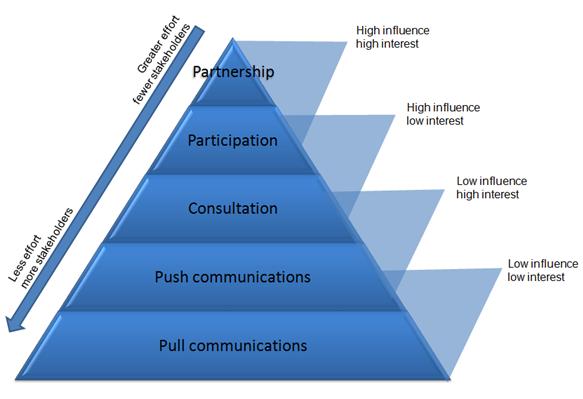 Generally speaking, Push / Pull communications activities will be in a written format to impart information for those stakeholders with (overall) relatively low interest and influence but who will be impacted by the work of the LEP.  These activities will be articulated and form part of the LEP's wider strategic communications framework and will include (but not limited to):Annual ConferencePublication of LEP corporate documents such as the Annual Report and Delivery PlanPublication of LEP strategies such as the Local Industrial Strategy and Sector PlansSectoral and geography specific activitiesPolicy briefingsEvidence-led impact reportsTraditional and social media campaignsLEP NewslettersLEP website(s)Whilst all stakeholders will be in receipt of push / pull communications, wider engagement activities will be those which encourage and facilitate a two-way dialogue to develop understanding and input into strategic and investment activities.  This will lead to enhanced collaboration and partnership working on strategic issues and the co-design of solutions to complex issues. These activities will be for those stakeholders with high levels of interest and influence.  Engagement activities as part of this Engagement Framework will include (but not limited to):Face to face meetingsAttendance at existing groups such as Lancashire Leaders and LEDOGAttendance at business network groups such as Burnley BondholdersMini conferencesSector groupsSpecific campaigns including aerospace & advanced manufacturing, energy & low carbon and tourismRoundtable eventsMinisterial visitsGeneral communication and digital platformsAnnual Conference The LEP also intends to commission an independent Stakeholder Perception Audit early in financial year 2021/22. This will gauge attitudes towards and perceptions of the LEP amongst key audiences such as MPs, councillors, officers, and businesses (of all sizes and across multiple sectors). The results of the audit will form a baseline measure of the LEP's reputation and identify specific reputational challenges that the LEP will need to address as part of its ongoing stakeholder engagement. The Stakeholder Perception Audit – which will consist of an independent organisation conducting telephone interviews with a representative sample of stakeholders – will itself serve as a form of stakeholder engagement, as well as being an invaluable tool in shaping the LEP's stakeholder engagement strategy in this and future years. Having a baseline analysis of current stakeholder perceptions that the LEP can benchmark against will also allow for future evaluation and measurement. Our Engagement Approach and Principles The LEP is committed to inclusion, collaboration and partnership working.  We have therefore adopted the following principles for engaging with our stakeholders:We value stakeholder input and involvement in our work.  This will provide the opportunity to share knowledge, use their feedback to inform part of our evidence base and develop innovative solutions to complex issues within a financially constrained environmentInput will be encouraged by providing multiple opportunities and channels for engagement, adapting our approach to reflect the diversity of our stakeholders We will build partnerships based on trust and areas of mutual interest.  This means we will need to forge stronger relationships to enable a two-way dialogue and where appropriate encourage collective responsibility, efficiencies and learningWe will ensure appropriate information is easily available and accessible as well as ensuring our communications are inclusiveWe will maintain engagement mechanisms that are working well and find better ways to reach those stakeholders where our opportunity for engagement is currently limited or not workingWe will openly communicate the reasons for our decisions, including investment decisions, so our stakeholders can understand what we have done and how their feedback has been consideredWe will proactively help our stakeholders understand the criteria for accessing/ influencing existing or emerging investment and policy initiativesWe will optimise our engagement by continuing to develop our understanding or knowledge of regional or national initiatives which may impact upon the Lancashire economyOur engagement will be purposeful and timely.  We acknowledge and understand that all of our stakeholders have wider priorities beyond the work of the LEP.  We will therefore ensure we create purposeful engagement opportunities at the appropriate time which are focused on achieving beneficial outcomesMeasuring SuccessStakeholder engagement is more effective when there is equal effort from both partners.  This means it will be necessary to prioritise our engagement to keep all stakeholders satisfied as well as prioritising those with whom we collaborate to have the biggest impact on our delivery ambitions.If executed in a clear and consistent manner, it is hoped those currently in the left-hand side 'low interest quadrants' will move towards the right-hand side.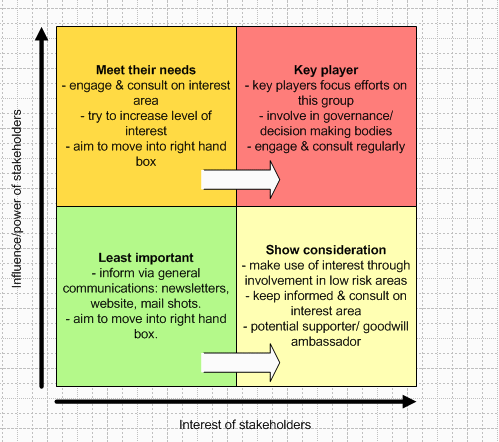 Successful stakeholder engagement will result in a number of desired outcomes, not least changing the perceptions of the LEP, challenging existing behaviours and realising the ambitions of the Strategic Framework.  If the LEP is able to successfully implement an effective Stakeholder Engagement Framework, it will maximise its ability to achieve its vision, which will only be realised through enhanced and effective partnership working.   This in turn will enable the LEP to demonstrate its added value to stakeholders, encourage more agile ways of working and make the best use of existing and future resource; thereby facilitating economic growth and securing the LEP's longer term sustainability – providing public value to Lancashire's residents and businesses through an inclusive and partnership approach.Outcomes will include:Correct interventions for Lancashire's residents and businesses – the ability to engage with businesses and other stakeholders based on real-time evidence and local knowledge will ensure Lancashire receives interventions which are relevant and will have a positive impact on the Lancashire economyIncreased investment - effective stakeholder engagement, particularly amongst government departments will increase the confidence of government to invest in the LEP and investment activity is having an impact on the Lancashire economyLancashire's voice is heard – increasing strategic backing and advocacy amongst local leaders, MPs, Ministers and government departments will position Lancashire's messages regionally, nationally and internationallyInfluencing policy – outputs from the sector groups and more effective and targeted stakeholder engagement and collaborations on strategic issues such as Lancashire's and North West's contribution to the Net Zero agenda will provide the means through which to influence policy and therefore investment decisionsImproved ratings – in the Annual and Mid-term Performance Reviews on strategic impact, governance and deliveryEngagement Plan 2021How we will engageThis table identifies the tools we will use to engage with our range of stakeholders to encourage a two-way dialogueKey: (1) Internal: Board &Committees; (2) Internal: staff; (3) Govt Deps A; (4) Govt Deps B; (5) Govt Deps C; (6) MPs; (7) Company Members; (8) LA elected members; (9) LA officers; (10) Sector Groups; (11) Business networks; (12) HEIs; (13) FE and other educational; (14) Regional networks; (15) Businesses; (16) residents; (17) investment partnersStakeholder Engagement Framework 2021Aligning Stakeholder Engagement with Wider Communications ActivitiesStakeholder engagement activity is most effective when it employs multiple communication channels. Therefore, the tables below set out how significant moments (events, publications and announcements) in the LEP's year that we want our stakeholders to be aware of could also be marked by complementary, supporting communications activity.Just as we have set out (above) the range of engagement tools that will be deployed to deliver the Stakeholder Engagement Plan, the following is a list of wider communication activities that will complement and reinforce stakeholder engagement activity. These communications activities have also been mapped against then detailed stakeholder plan (set out below) to ensure that all external communications are aligned and integrated.Stakeholder Engagement Framework 2021/22 – Plan of ActionWhat we will engage on and whenThe table below identifies the LEP activities on which we will engage, at what time, and with whom.  This is an iterative process and wll be subject to change.  We do not intend to engage separately on each issue; the majority of activities will be multi-dimensional.GovernanceStrategy & PolicyProgrammesCampaigns LEP Board, Sub-Committees and Sector Group ChairsExternal WorkThere will also be key pieces of work, which the LEP is involved in, but which are led by partner organisations, such as the Greater Lancashire Plan.  Engagement with the LEP's stakeholders on external pieces of work will be factored into stakeholder engagement activity at the appropriate points.InfluenceInterestImpactedLegitimacySupportOperational Capacity1Internal (board & committees)HighHighHighHighHighHigh2Internal (staff)HighHighHighHighHighHigh3Government Departments (A) (BEIS, MHCLG)High HighHighHighHighHigh4Government Departments (B) (DoE, DWP, DiT, DCMS, DfT, HMT)HighHighHighHighHighHigh5Government Departments (C)(DEFRA, MoD, DoH)MediumLowMediumHighlowMedium6Local MPsHighMixedHighHighMixed Medium7Company MembersHighHighHighHighHighHigh8LA elected membersHighMedium to highHighHighMixedMedium9LA officersHighMixedHighHighMixedHigh 10Sector GroupsMediumHighHighHighHighHigh11Business NetworksMixedMixedHighHighMixedMedium 12HEIsHighHighMediumHighHighHigh13 FE and other educational institutionsMediumHighMediumHighHighHigh14Regional and other networksHighHighHighHighHighMedium15BusinessesMixedMixedHighHighMixedLow 16ResidentsLowMixedHighHighLowLow 17Investment partnersMediumHighHighMediumHighMediumStakeholdersStakeholdersStakeholdersStakeholdersStakeholdersStakeholdersStakeholdersStakeholdersStakeholdersStakeholdersStakeholdersStakeholdersStakeholdersStakeholdersStakeholdersEngagement ToolEngagement Tool1234567891011121314151617FrequencyAAnnual ConferencexxxxxxxxxxxxxxxxxAnnualBAnnual / Mid-Year ReviewxxxBi-AnnualC1-2-1 / KiT meetingsxxxxxxxxxxQuarterlyDBoard meetings and sub committeesxxxxxxxxQuarterlyEAttendance at Lancashire All Party Parliamentary GroupxBi-AnnualFLeaders meetingsxxBi-AnnualGED officers meetingsxBi-AnnualHMini conferencesxxxxxxxBi-AnnualIConsultation events in response to policy and investment decisionsxxxxxxxxxxxxxxAd-hocJGovernment / Ministerial visitsxxxxxxxxxxAim: Bi-AnnualKTraditional & Digital PlatformsxxxxxxxxxxxxxxxxxAd-hocLAttendance at network meetingsxxxQuarterlyMRoundtable eventsxxx3 per annumNArea specific newslettersxxxxxxxxxxQuarterlyOSector GroupsxxMonthlyPWorking groups to implement recommendations of sector plansxxxxxxxMonthlyQReports on impact of policy initiatives such as Energy WP, Agriculture Bill etcxxxxxxxxxxxxxxxAd-hocRProgress updates from partners on projects and programmes such as Town Funds, Growth Deal, Getting Building FundsxxxxxxxxxxxAd-hoc / key milestonesCommunications ActivityCommunications ActivityCommunications ActivityCode Type of ActivityNotesC1Press ReleaseDistributed Lancashire-wide, regionally or nationallyC2Post on LEP WebsiteAppears either as a 'news item', as a case study for one of our programmes, or on our governance or publications pagesC3Deploy via Social MediaC4Wider Media Opportunitythis is activity that goes beyond a press release, such as a photo opportunity; an interview or series of media interviews; or creating bespoke content (such as a short video which would be used on our website and social media feeds)C5Advocacy this could include an opportunity to write to one or all of our local MPs or to other political stakeholders, such as government ministers; or perhaps organising for one of our MPs to table a question or convene a debate in Parliament;C6Thought Leadershipopportunities to discuss an issue or initiative in much more detail, such as: writing a comment piece for a newspaper or submitting a 'letter to the editor' in response to a previous comment piece; delivering a key note speech or a contributing to a high-profile debate or panel discussion; working with a think-tank or academic body on a major policy report; or other opportunities to expand on an area where the LEP has generated an evidence base, identified solutions to public policy challenges, or where other communications fail to provide adequate depth, breadth or scope. MarAprMayJunJulAugSepOctNovDecEngagement VehicleStakeholdersAligned CommsAnnual ConferencexLEP Board1, 2, 3, 4, 6, 7, 8, 9, 11, 12, 13, 14, 15, 16, 17C1, C2, C3, C4 Annual ReportxLEP Board1, 2, 3, 4, 5, 6, 7, 8, 9, 10, 11, 12, 13, 14, 15, 16, 17C2, C3, C5Annual Operating BudgetxLEP Board1, 2, 3, 7, C2Recruitment of Chair- JO and PSxLEP BoardTBCC1, C2, C3Recruitment of Chair – Stakeholder Interview PanelsxLEP BoardTBCC3Appointment of ChairxLEP BoardTBCC1, C2, C3, C4, C5, C6Peer to Peer ReviewxxLEP Board1, 2, 3, 7C2Annual Performance ReviewxLEP Board1, 2, 3, C2Mid-year reviewxLEP Board1, 2, 3C2Social Value Charter - ScopingxLEP Board1, 2Social Value Charter - DevelopmentxxLEP Board1, 2, 3, 6, 7, 8, 9, 10, 11, 12, 13, 14, 15, 16, 17C1, C2, C3, C4, C5, C6MarAprMayJunJulAugSepOctNovDecEngagement VehicleStakeholdersAligned CommsUK Shared Prosperity FundxxxLEP BoardAllC1, C2, C3, C4, C5, Levelling-Up FundxxxLEP BoardAllC1, C2, C3, C4, C5, Progress on Strategic FrameworkxxxxLEP Board1, 2, 3, 4, 6, 7, 8, 9, 10, 11, 12, 13, 14C2Local Industrial Strategy / IERxxxLEP BoardAllC1, C2, C3, C4, C5Economic ForecastingxxxLEP Board1, 2, 6, 7, 8, 9, 10, 11, 12, 13C1, C2, C3, C4, C5, C6Aerospace Recovery PlanxxxxxAerospace Task Force1, 2, 3, 4, 5, 6, 7, 8, 9, 10, 11, 12, 13, 14, 15C1, C2, C3,Energy & Low Carbon PlanxxxxxxEnergy & Low Carbon Group1, 2, 3, 4, 5, 6, 7, 8, 9, 10, 11, 12, 13, 14, 15C1, C2, C3,Food & Agriculture PlanxxxxxxFood & Agriculture Group1, 2, 3, 4, 5, 6, 7, 8, 9, 10, 11, 12, 13, 14, 15C1, C2, C3,Tourism, Culture & Place PlanxxxxxTourism, Culture & Place Group1, 2, 3, 4, 6, 7, 8, 9, 10, 11, 12, 13, 14, 15C1, C2, C3,Digital Sector PlanxxxxxDigital Sector Group1, 2, 3, 4, 5, 6, 7, 8, 9, 10, 11, 12, 13, 14, 15C1, C2, C3,Health Sector PlanxxxxxHealth Sector Group1, 2, 3, 4, 5, 6, 7, 8, 9, 10, 11, 12, 13, 14, 15C1, C2, C3,Lancashire Skills & Employment Strategic FrameworkxxxxxxxxxxLancashire Skills & Employment Advisory Panel1, 2, 3, 4, 7, 8, 9, 10, 11, 12C1, C2, C3, C4, C5, C6Innovation PlanxxxInnovation Board1, 2, 3, 6, 7, 8, 9, 10, 11, 12, 13, 14, 15C1, C2, C3, C4, C5Availability of Business Finance in Lancashire - DevelopmentxLEP Board1, 11, 12, 13C2, C3Availability of Business Finance in Lancashire- reportxLEP Board1 (wider publication TBC)C1, C2, C3, C4, C5, C6Internationalisation Strategy (inc Export Plan) - developmentLEP BoardEngagement TBC subject to appointment of consultantC2, C3Internationalisation Strategy (inc Export Plan) - reportxxLEP BoardAllC1, C2, C3, C4, C5, C6MarAprMayJunJulAugSepOctNovDecEngagement VehicleStakeholdersAligned CommsGrowth Deal MonitoringxxGrowth Deal Management Board1, 2, 3, 4, 6, 7, 8, 9, 11, 12, 13, 14C1, C2, C3, C4Growth Deal EvaluationxxGrowth Deal Management Board1, 2, 3, 7C1, C2, C3, C4Growth Deal Evaluation OutcomexxGrowth Deal Management Board1,2, 3, 6, 7, 8, 9, 12, 13, 14, 17C1, C2, C3, C4Getting Building FundxxxxLEP Board1, 2, 3, 4, 5, 6, 7, 8, 9, 10, 11, 12, 13, 14, 15C1, C2, C3, C4Growing Places FundxxxxLEP Board1, 2, 3, 6, 7, 8, 9, 10, 15, 17C1, C2, C3, C4Boost/Growth HubxxxBusiness Support Management BoardAllC1, C2, C3,Lancashire Skills HubxxxxLancashire Skills & Employment Advisory PanelAllC1, C2, C3, C4Enterprise Zone (Strategy Refresh)xxxEZ Governance Committee1, 2, 3, 6, 7, 8, 9, 10, 12, 13, 14C1, C2, C3, Innovation WeekxInnovation BoardAllC1, C2, C3, C4Innovation Cluster ShowcasexxInnovation Board1, 2, 3, 6, 7, 8, 9, 10, 11, 12, 13, 14, 15C1, C2, C3, C4MarAprMayJunJulAugSepOctNovDecEngagement VehicleStakeholdersAligned CommsManufacturing & Aerospace CampaignxxxxxXManufacturing Group/Aerospace Task Force1, 2, 3, 4, 5, 6, 7, 8, 9, 11, 12, 13, 14, 15C1, C2, C3, C4, C5, C6 Energy & Low Carbon CampaignXxxxxXEnergy & Low Carbon Group1, 2, 3, 4, 5, 6, 7, 8, 9, 10, 11, 12, 13, 14, 15C1, C2, C3, C4, C5, C6Food & Agriculture CampaignxxxxxFood & Agriculture Group1, 2, 3, 4, 5, 6, 7, 8, 9, 10, 11, 12, 13, 14, 15C1, C2, C3, C4, C5, C6ChairLEP BoardDavid Taylor CBE DLLancashire Skills & Employment Advisory PanelAmanda Melton CBEGrowth Deal Management BoardMichael AhernEnterprise Zone Governance CommitteeDavid Holmes OBEBusiness Support Management BoardAnn Dean MBE DLInnovation BoardGraham BaldwinManufacturing Sector GroupAnnette WeekesAerospace Task ForceClaire WhelanEnergy & Low Carbon Sector GroupMiranda Barker & Mick GornallFood & Agriculture Sector GroupDavid HallTourism, Culture & Place Sector GroupTBCDigital Sector GroupKam KothiaHealth Sector GroupStJohn Creen